STATION AVE MAY MENU                   MONDAY			    TUESDAY			  WEDNESDAY			   THURSDAY			        FRIDAYTHIS INSTITUTION IS AN EQUAL OPPORTUNITY PROVIDER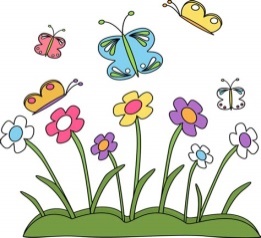 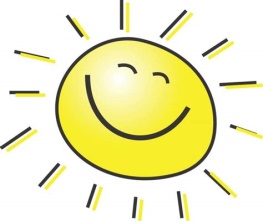 1PASTA W/ MEATBALLSORPLAIN PASTA W/ BUTTERServed w/ Garlic BreadCaesar Salad, Fruit  1PASTA W/ MEATBALLSORPLAIN PASTA W/ BUTTERServed w/ Garlic BreadCaesar Salad, Fruit  2HOT DOGSORCHEESEBURGERSServed w/ Oven Fries Carrots, Fruit3CHEESE PIZZAFLUFF SANDWICHServed w/ Baked ChipsBean Salad, Fruit, DESSERT DAY6CHICKEN TENDERSORBBQ RIB SANDWICHServed w/ Mashed PotatoesCorn, Fruit	7TACOSORCHICKEN PATTYServed w/ RICEBroccoli, Fruit8MAC & CHEESEORPLAIN PASTA W/ BUTTERServed w/ Garlic BreadCaesar Salad, Fruit8MAC & CHEESEORPLAIN PASTA W/ BUTTERServed w/ Garlic BreadCaesar Salad, Fruit9HAM & CHEESE SLIDERSORHOT DOGSServed w/ Oven Fries Carrots, Fruit10CHEESE PIZZAFLUFF SANDWICHServed w/ Baked ChipsBean Salad, Fruit, DESSERT DAY  13POPCORN CHICKENORGRILLED CHEESE SANDWICHServed w/ Mashed PotatoesCorn, Fruit14TACOSORCHICKEN PATTYServed w/ RiceBroccoli, Fruit15LASAGNAORPLAIN PASTA W/ BUTTERServed w/ Garlic BreadCaesar Salad, Fruit15LASAGNAORPLAIN PASTA W/ BUTTERServed w/ Garlic BreadCaesar Salad, Fruit16CHEESEBURGERSORFRIED CHICKENServed w/ Oven Fries Carrots, Fruit17CHEESE PIZZAFLUFF SANDWICHServed w/ Baked ChipsBean Salad, Fruit, DESSERT DAY20CHICKEN NUGGETSORHAM & CHEESE CROISSANTServed w/ Mashed PotatoesCorn, Fruit21TACOSORCHICKEN PATTYServed w/ RiceBroccoli, Fruit22BAKED ZITIPLAIN PASTA W/ BUTTERServed w/ Garlic BreadCaesar Salad, Fruit  22BAKED ZITIPLAIN PASTA W/ BUTTERServed w/ Garlic BreadCaesar Salad, Fruit  23MEATBALL SLIDERSORROASTED CHICKENServed w/ TATER TOTSCarrots, Fruit24CHEESE PIZZAFLUFF SANDWICHServed w/ Baked ChipsBean Salad, Fruit, DESSERT DAY27MEMORIAL DAYNO SCHOOL28TACOS TRIANGLESORGRILLED CHEESE SANDWICHServed w/ RiceBroccoli, Fruit29PASTA W/ MEATBALLSORPLAIN PASTA W/ BUTTERServed w/ Garlic BreadCaesar Salad, Fruit  29PASTA W/ MEATBALLSORPLAIN PASTA W/ BUTTERServed w/ Garlic BreadCaesar Salad, Fruit  30MEATLOAF W/ GRAVYORHOT DOGSServed w/ HASHBROWN PATTY Carrots, Fruit31CHEESE PIZZAFLUFF SANDWICHServed w/ Baked ChipsBean Salad, Fruit, DESSERT DAYFRESH FRUIT & VEGGIE BAROffered  daily to those eating school lunchFRESH FRUIT & VEGGIE BAROffered  daily to those eating school lunchFRESH FRUIT & VEGGIE BAROffered  daily to those eating school lunchSERVED DAILYSUNBUTTER & JELLY SANDWICH, ASSORTED SANDWICHES, ASSORTED SALADS, FRUIT AND GRANOLA YOGURT PARFAITSFRESH FRUITS & VEGETABLES 1% AND SKIM MILKSSERVED DAILYSUNBUTTER & JELLY SANDWICH, ASSORTED SANDWICHES, ASSORTED SALADS, FRUIT AND GRANOLA YOGURT PARFAITSFRESH FRUITS & VEGETABLES 1% AND SKIM MILKSSERVED DAILYSUNBUTTER & JELLY SANDWICH, ASSORTED SANDWICHES, ASSORTED SALADS, FRUIT AND GRANOLA YOGURT PARFAITSFRESH FRUITS & VEGETABLES 1% AND SKIM MILKSALL STUDENTS WILL RECEIVE FREEBREAKFAST & LUNCHALL STUDENTS WILL RECEIVE FREEBREAKFAST & LUNCHALL STUDENTS WILL RECEIVE FREEBREAKFAST & LUNCH*This menu is subject to change*This menu is subject to change*This menu is subject to change